ORTOFOTO – Odvojak Ulice Miroslava Krleže u Ludbregu (čkbr. 1240/20 k.o. Ludbreg)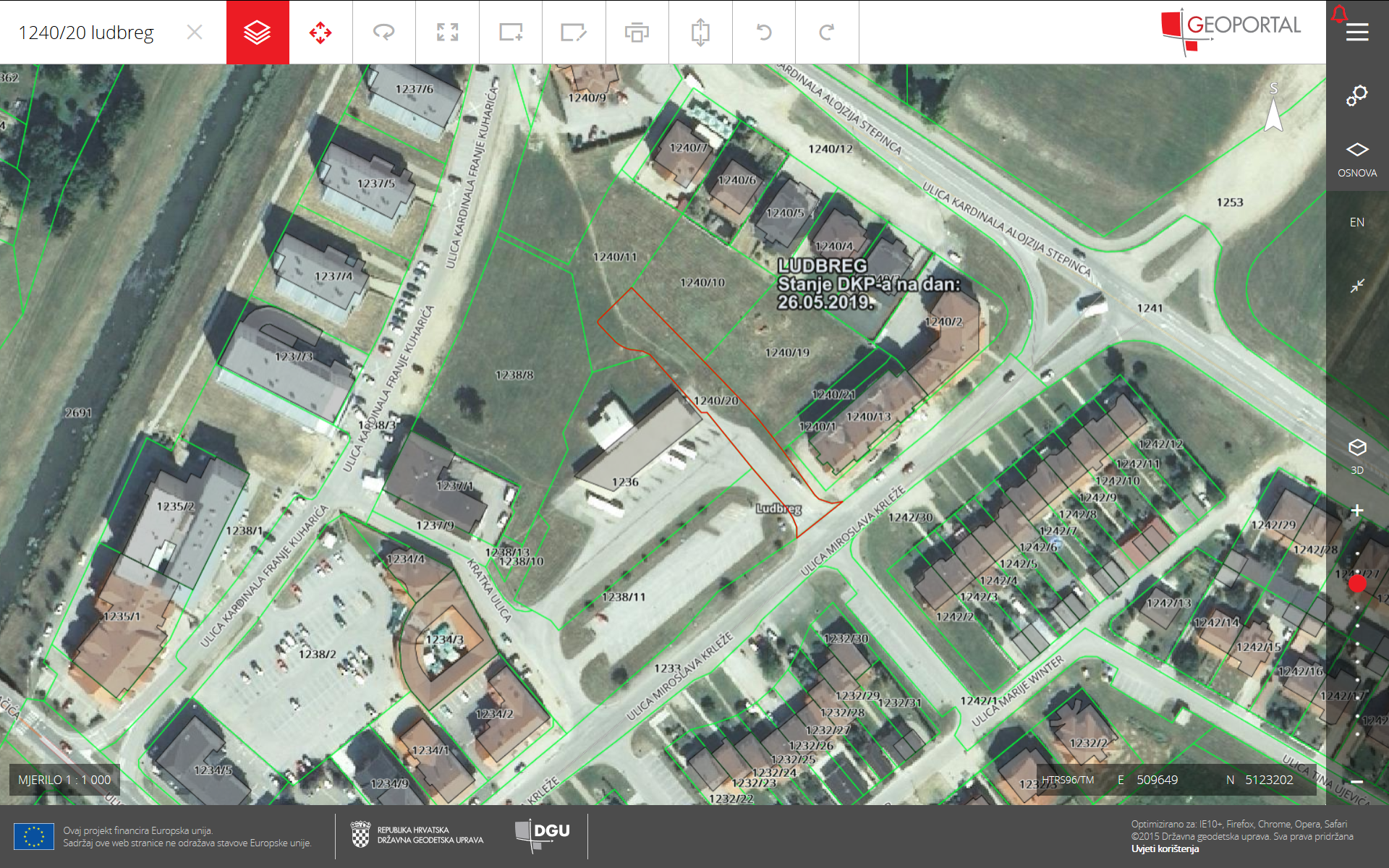 